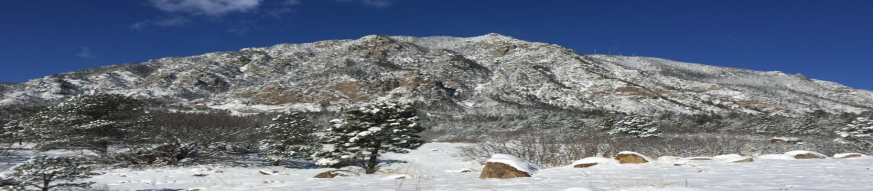 Come Hang with us at CMSP!                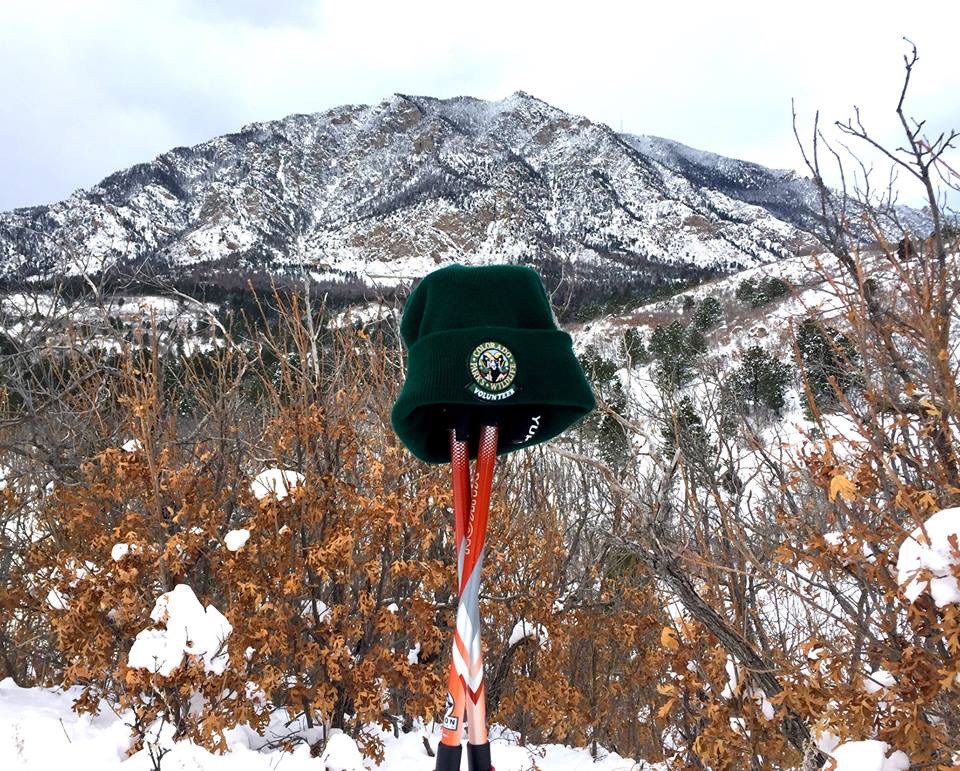 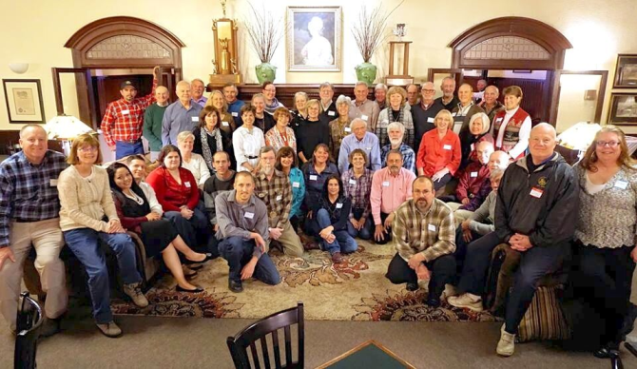 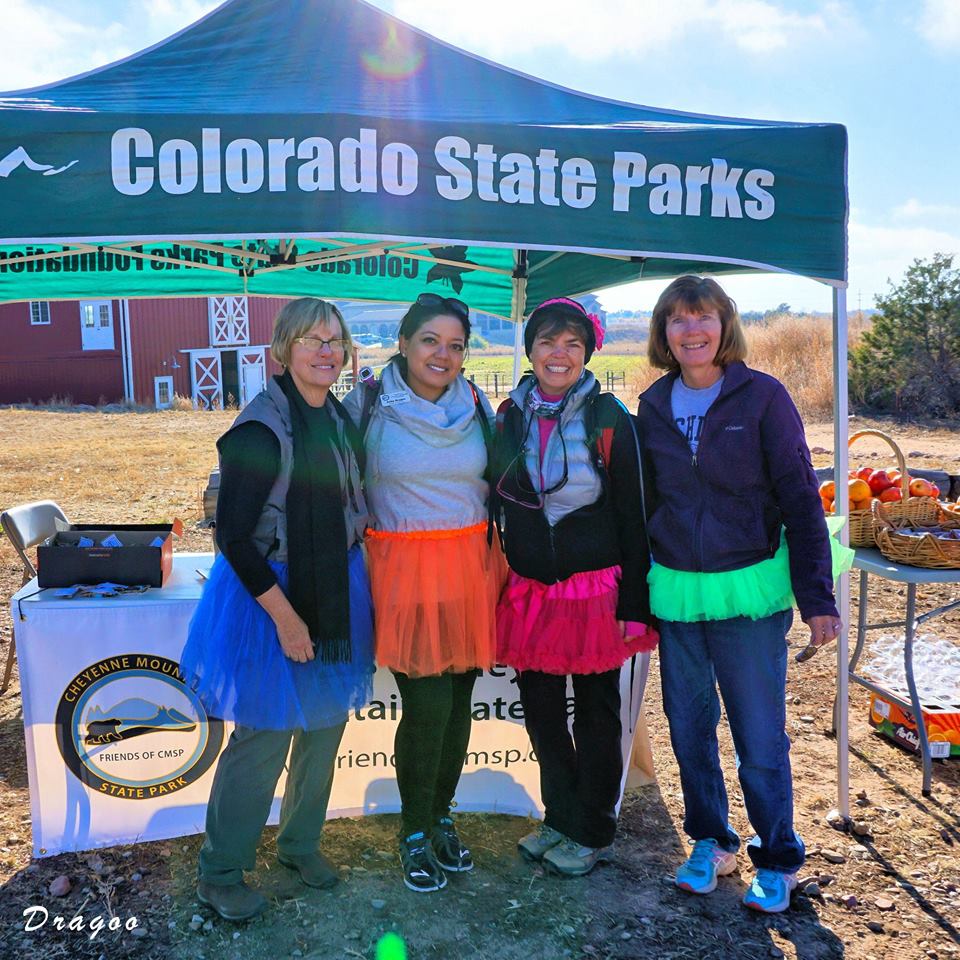 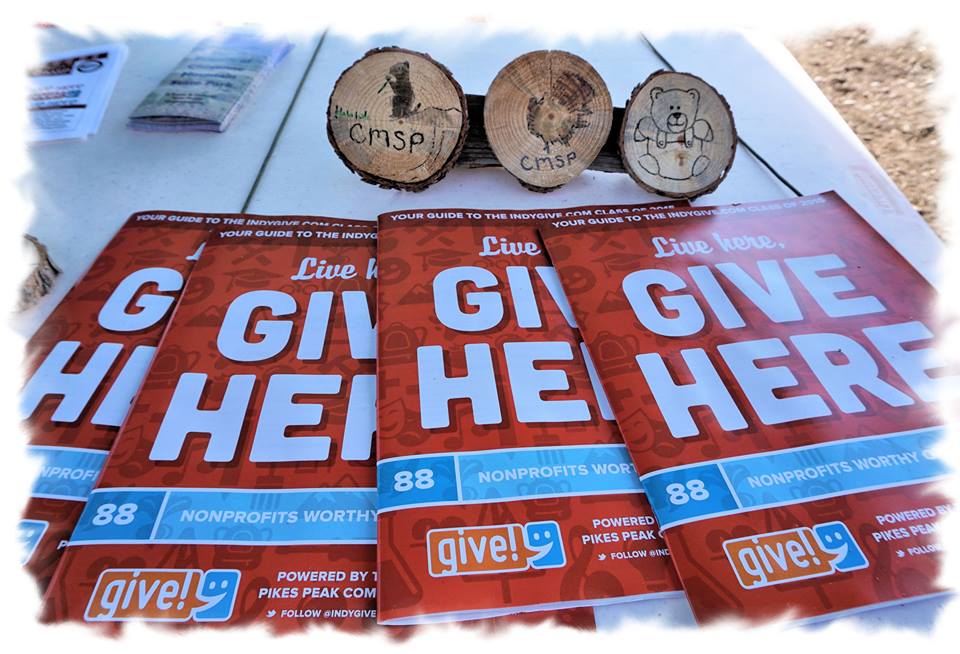 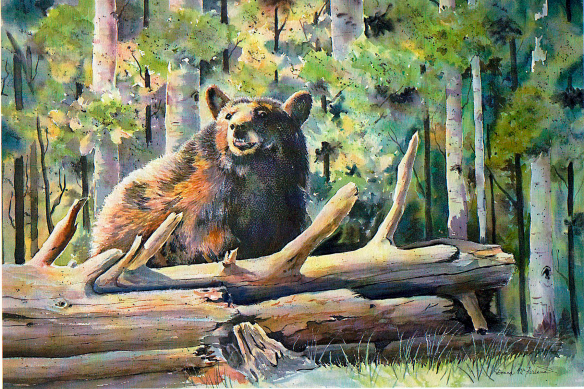 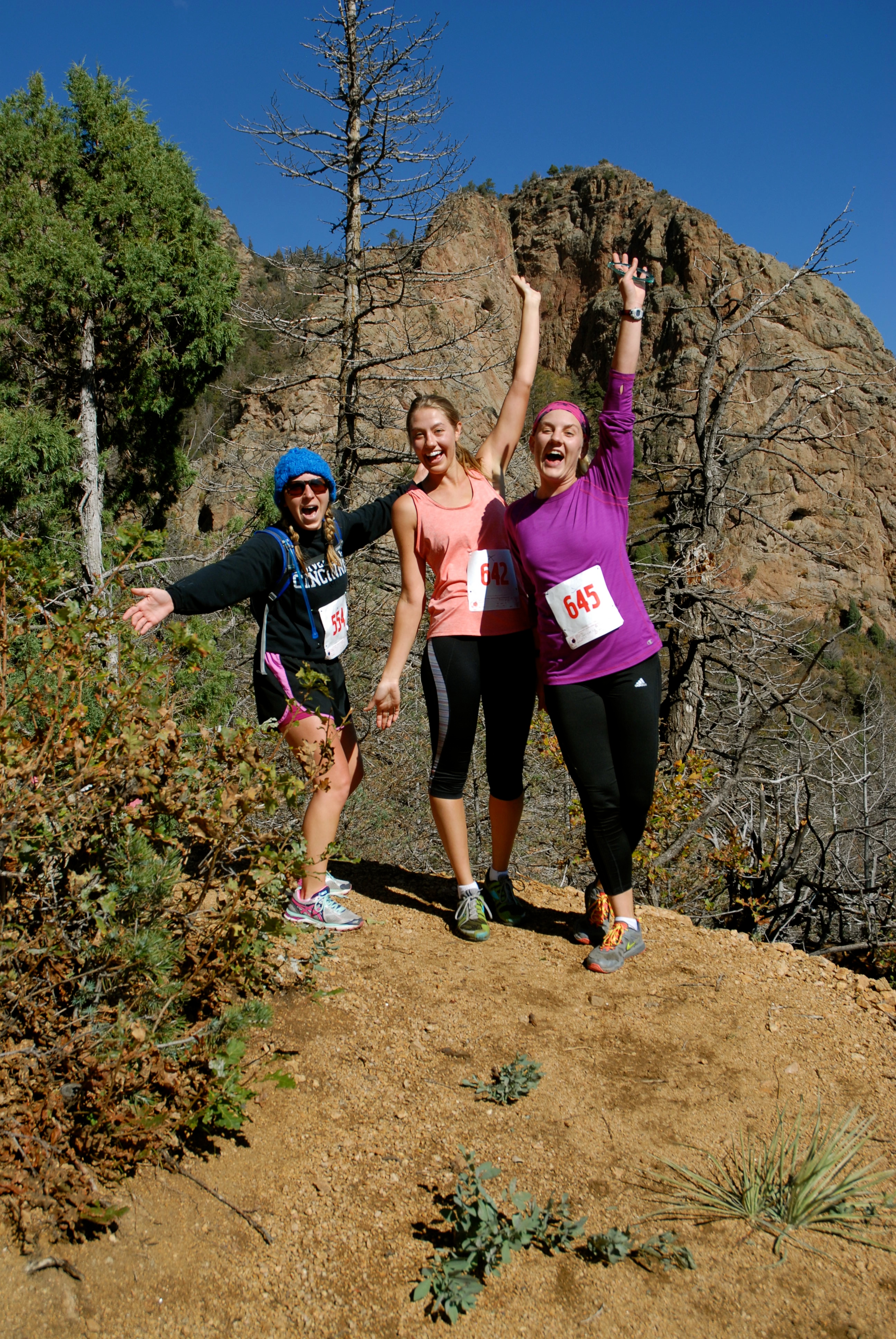 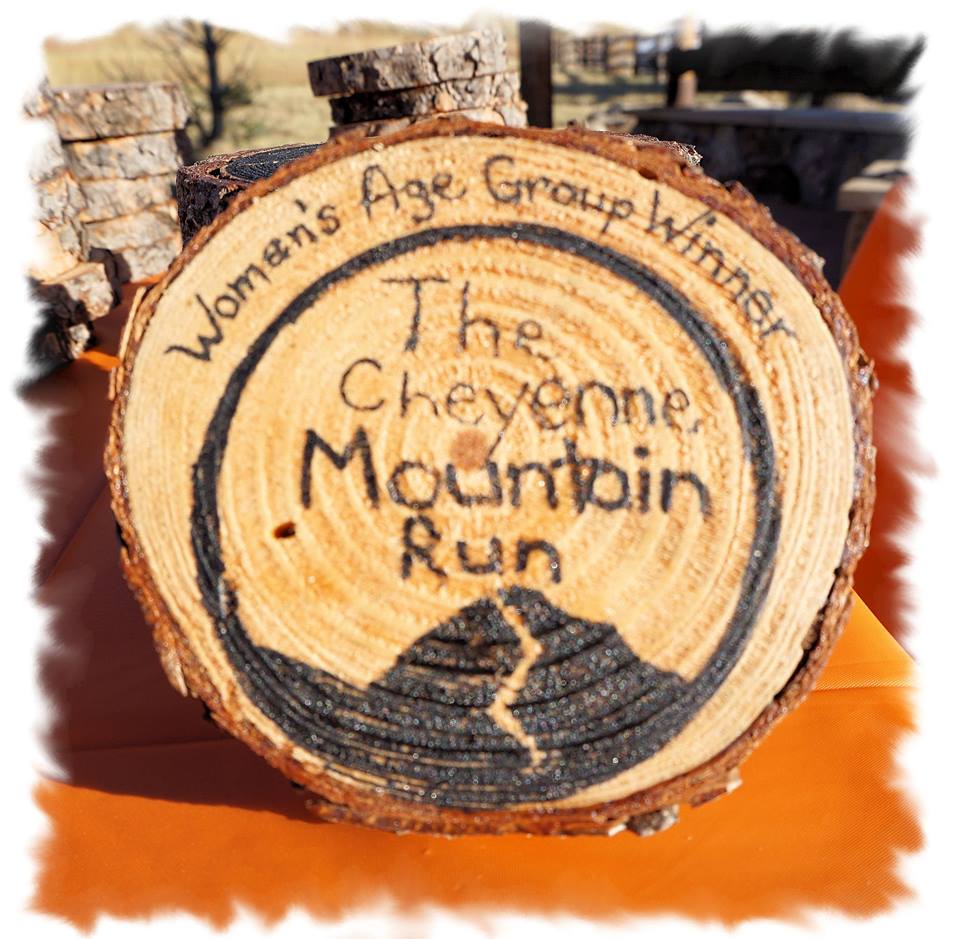 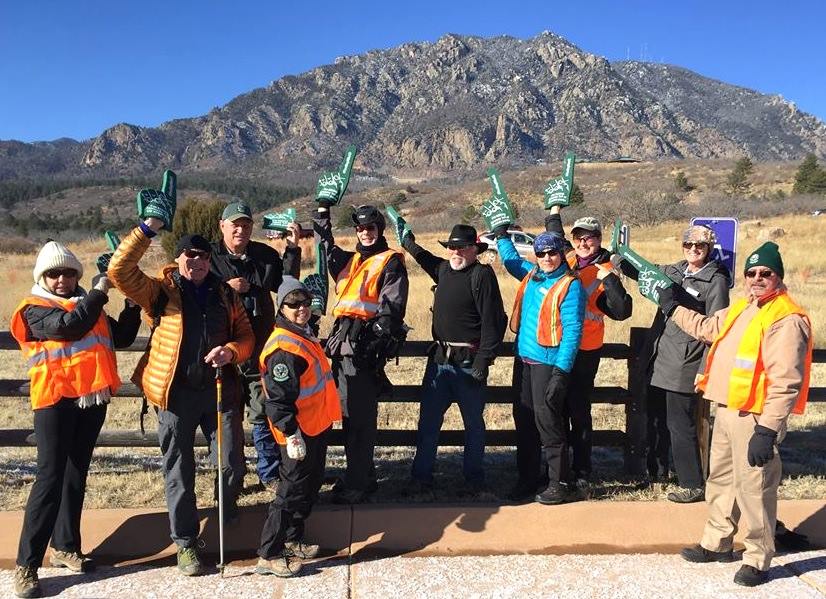 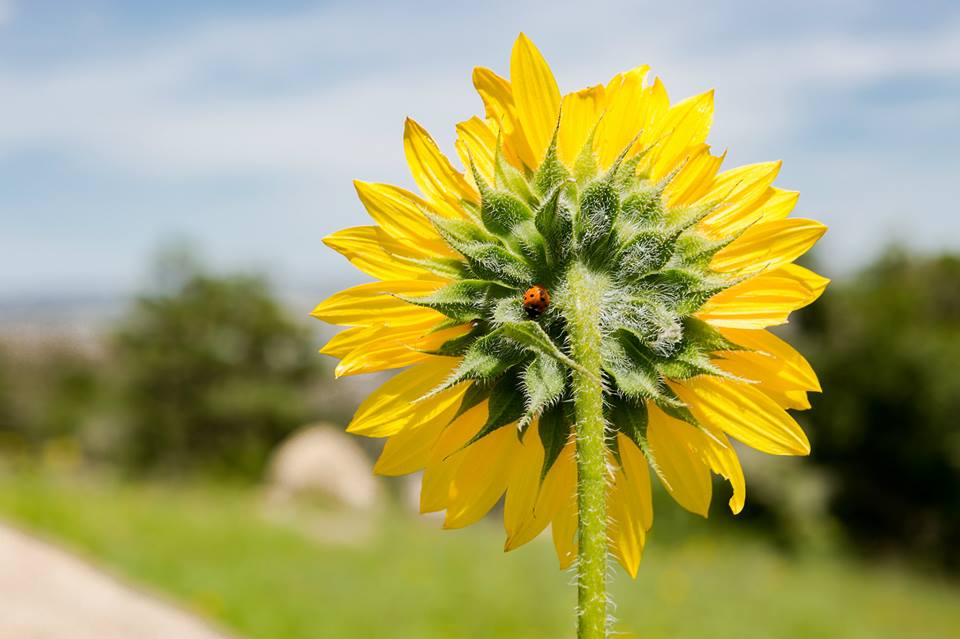 First Day Hike-200 hikers on New Years Day !!                                Photo Contest-1st Place Flowers by Mathew White, “Susan and the Lady 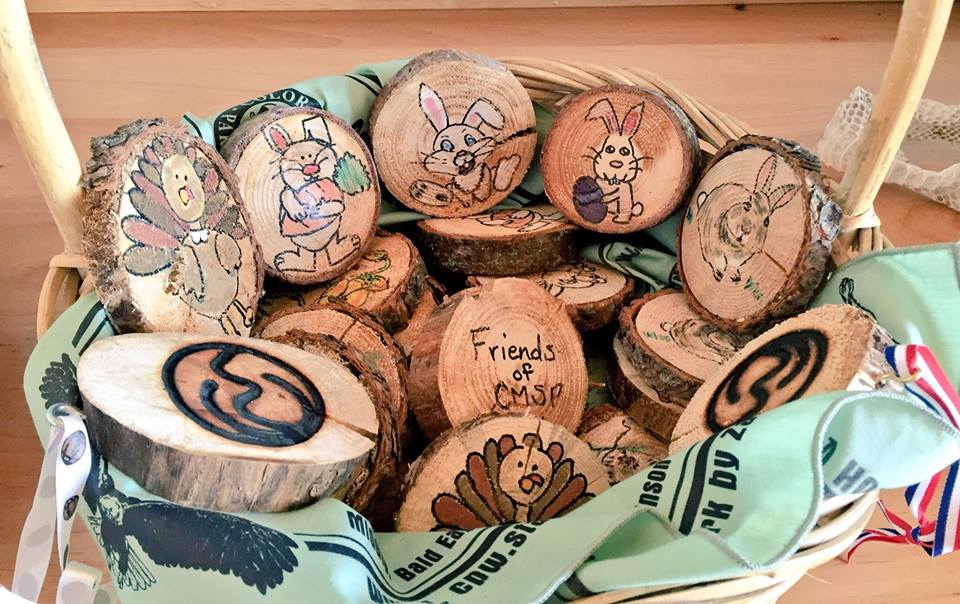 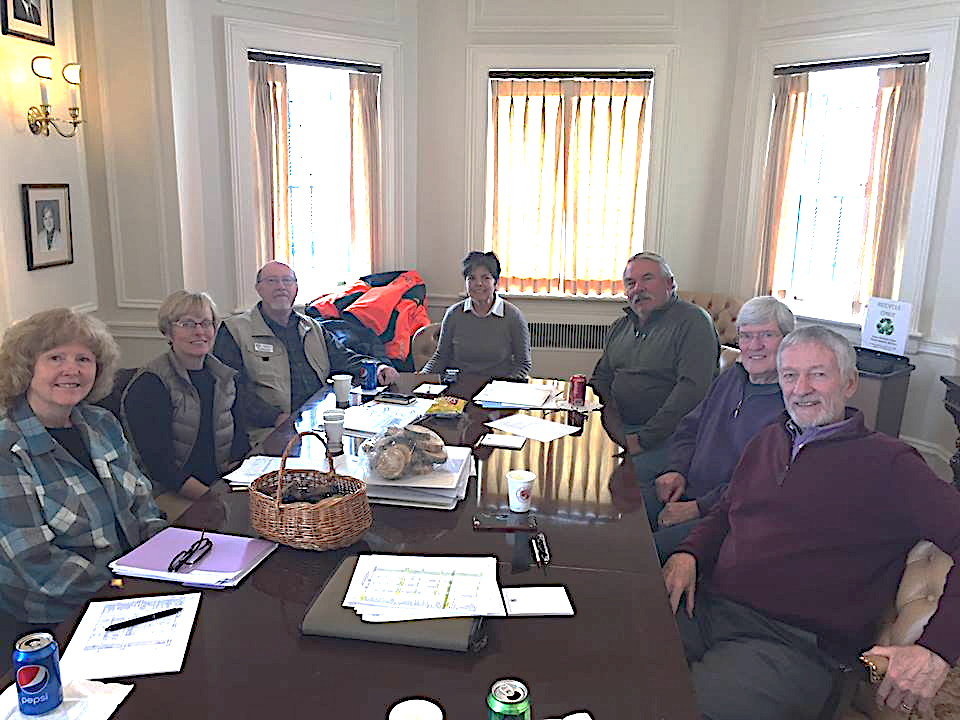 